Publicado en Málaga el 20/11/2017 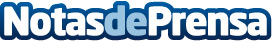 Crean un título universitario especializado en plantas medicinalesUna nueva licenciatura en la Universidad del Norte de Michigan estudia el poder de diferentes plantas medicinalesDatos de contacto:Rincón Sativo951251935Nota de prensa publicada en: https://www.notasdeprensa.es/crean-un-titulo-universitario-especializado-en Categorias: Internacional Medicina alternativa Universidades http://www.notasdeprensa.es